July 19, 2010U-2010-2182701VERNON L BRACEYTHE YORK WATER COMPANY130 EAST MARKET STREETPO BOX 15089YORK  PA  17405-7089Agreement dated June 10, 2010 between The York Water Company and Jacobus Borough Sewer Authority relative with the termination of water service for non-payment of sewer bills.To Whom It May Concern:     We enclose herewith the original and one (1) copy of certificate of filing issued by this Commission in accordance with Section 507 of the Public Utility Code, 66 Pa. C.S. §507.     You should serve the enclosed copy of this certificate upon the Borough of Jacobus.	Very truly yours,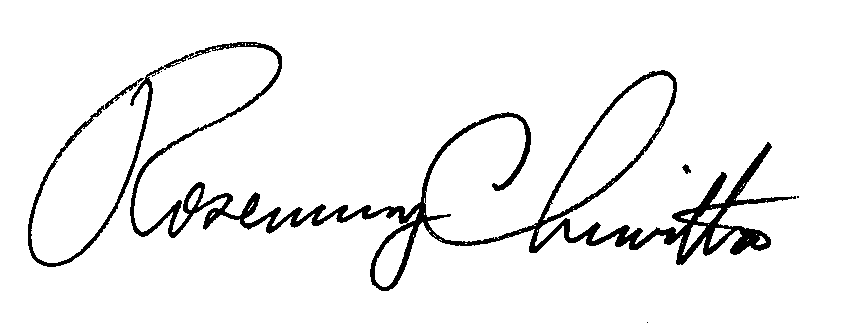 	Rosemary Chiavetta Secretarymhencls.cert.mail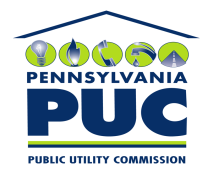  PUBLIC UTILITY COMMISSIONP.O. IN REPLY PLEASE REFER TO OUR FILE